1. Personaldaten des Grundschülers2. Voraussetzungen zur Anmeldung3. Anlagen, die dem Antrag beizufügen sind:____________________________________________________________________________________________1 Voraussetzungen für die Aufnahme in die Förderung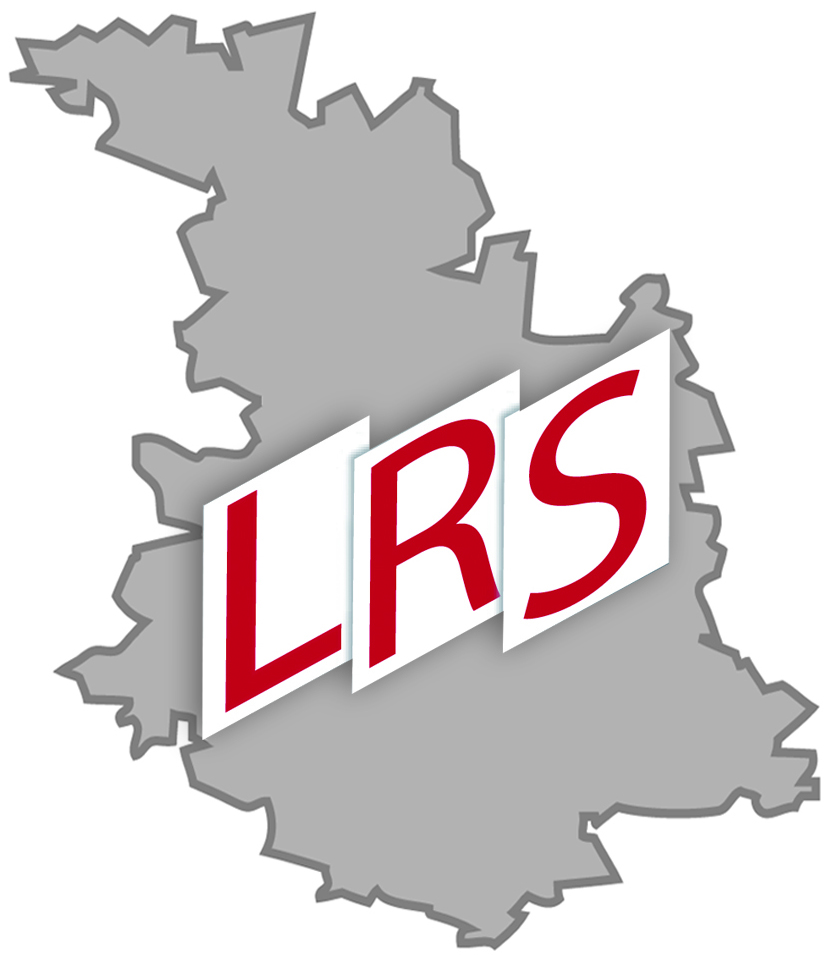 STAATLICHES SCHULAMT KÜNZELSAUAntrag der Schule auf Förderung bei Lese-/Rechtschreibschwäche 1⃝  Gruppenförderung im LRS-Förderstandort ______________________⃝  Einzelförderung im LRS-Förderstandort ________________________Familienname, VornameGeburtsdatumAdresseTelefon und E-MailGrundschule, KlasseKlassenlehrer/inTelefon und E-MailDem Schüler fehlten am Ende der ersten Klasse die notwendigen Voraussetzungen für das Lesen- und/oder Schreibenlernen.⃝  nein           ⃝  jaDie Lese- und/oder Rechtschreibleistungen wurden in den letzten sechs Monaten geringer als mit der Note „ausreichend“ bewertet.⃝  nein           ⃝  jaIm letzten Zeugnis bzw. in der letzten Halbjahresinformation wurde unter „Bemerkungen“ festgehalten, dass die Deutschnote unter zurückhaltender Gewichtung des Rechtschreibens und/oder Lesens gebildet wurde.⃝  nein           ⃝  jaDie Klassenkonferenz hat einen besonderen Förderbedarf des Schülers festgestellt, der über die Fördermöglichkeiten innerer Differenzierung oder allgemeiner Stütz- und Förderkurse hinausgeht.⃝  nein           ⃝  ja⃝  Photokopie des letzten Zeugnisses bzw. der letzten Halbjahresinformation⃝  Photokopie des Beschlusses der Klassenkonferenz zur Feststellung eines besonderen Förderbedarfs⃝  Schriftliche Einverständniserklärung der ElternDatumUnterschrift der Klassenlehrerin / des KlassenlehrersLRS-Gruppenförderung: Testergebnisse unter Prozentrang 15 (T-Wert 40).LRS-Einzelförderung: Testergebnisse unter Prozentrang 7 (T-Wert 35)
Wenn mehr Schüler dieses Leistungskriterium erfüllen als aufgenommen werden können, werden die Schüler mit den schwächsten Leistungen ausgewählt.Die Eltern der betroffenen Schüler erklären schriftlich, für den regelmäßigen Besuch des Förderunterrichts Verantwortung tragen und die Durchführung der aufgegebenen Übungen zu gewährleisten.